Anexa №.1la Invitația pentru prezentarea ofertei  Nr.31_ IP/ din 11.12.2020Denumirea proiectului: contractului de finanțare Nr. SR-IP-02 din 02/01/2019, încheiat între Asociaţia Obştească „Iniţiativa Pozitivă” și Instituția Publică „Unitatea de Coordonare, Implementare și Monitorizare a Proiectelor în Domeniul Sănătății”, în cadrul Programului „Fortificarea controlului tuberculozei și reducerea mortalității prin SIDA în Republica Moldova” pentru anii 2018-2020, finanțat din sursele Fondul Global pentru Combaterea SIDA, Tuberculozei și Malariei prin intermediul Grantului nr. MDA-C-PCIMUCumpărător: A.O. „Inițiativa Pozitivă”Furnizor: ____________________________________________________________________			                                          (Denumirea companiei)Termeni și condiții de livrarePrețul și termenul de livrare       Lotul nr.1Preţul total Lot nr.1 este de: ___________________                 semnătura____________________		L.Ș        Lotul nr.2Preţul total Lot nr.2 este de: ___________________                 semnătura____________________		L.ȘNotă: În cazul divergenţilor între preţul unitar şi prețul total, corecția se va face conform puctului (ii) din Cererea de oferte.2. Preţul fix: Toate preţurile indicate în ofertă sunt fixe şi rămân neschimbate pe toată perioada executării contractului, achiziția va fi efectuată la cota Zero TVA și nu includ Taxa Vamală și taxa pentru efectuarea procedurilor vamale în Republica Moldova.3. A.O. „Inițiativa Pozitivă” își rezervă dreptul de a mări sau micşora cu până la 15% cantitatea de bunuri şi servicii specificate iniţială fără nici o modificare a preţurilor unitare în alţi termeni şi condiţii.4. Țara de origine: Bunurile oferite trebuie să aibă originea în țările membre ale Băncii Mondiale, și este important să prezinte un certificat de origine pentru fiecare element.5. Termen de livrare: Termenul de livrare trebuie completat conform tabelului de mai sus.6. Plata va fi efectuată de către A.O. „Inițiativa Pozitivă” în lei moldoveneşti, prin transfer  de 100% în termen de 3 zile lucrătoare după recepționarea bunurilor.7. Recepția produselor se va face la destinația finală indicată, prin semnarea actului de predare-primire de către reprezentantul autorizat al A.O. „Inițiativa Pozitivă”. Dacă produsul nu corespunde specificaţiilor, cumpărătorul are dreptul să îl respingă, iar furnizorul are obligaţia, fără a modifica preţul contractului:De a înlocui produsele furnizate, sauDe a face toate modificările necesare pentru ca produsele să corespundă specificaţiilor tehnice.Furnizorul va transmite către A.O. „Inițiativa Pozitivă”  documentele care însoţesc produsele:Factura conform comenzii.  Act de predare-primire, etc.8. Ambalare:  furnizorul va asigura ambalarea standard a mărfurilor în așa mod ca acestea să facă faţă la manipularea în timpul transportului, tranzitului şi expunerii la temperaturi extreme, la soare şi la precipitaţiile care ar putea să apară în timpul transportului şi depozitării în aer liber, în aşa fel încât să ajungă în bună stare la destinaţia finală.9. Defecte: Toate defectele vor fi corectate de către furnizor, fără nici un cost  pentru A.O. „Inițiativa Pozitivă”  în termen de 3 zile de la data anunţului.10.Neexecutare: Beneficiarul  poate anula contractul dacă Furnizorul nu livrează produsul în conformitate cu termenii şi condiţiile de mai sus, după o notificare prealabilă de 2 zile primită de la Beneficiar, fără a avea vreo obligaţie faţă de Furnizor.11. Întârzieri: În cazul în care Furnizorul nu livrează oricare sau toate produsele către data livrării sau a efectua serviciile conexe în perioada specificată în Contract, cumpărătorul poate, fără a aduce atingere tuturor celorlalte prevederi ale contractului, deduce din prețul contractului, în calitate de daune, o sumă echivalentă cu 0,1% din valoarea MĂRFII sau a serviciilor neonorate  pentru fiecare zi de întârziere până la livrarea/prestarea efectivă al acestora, nivelul maxim al deducerilor nedepășind  cumulativ 10% din suma totală a contractului.12. Garanție: Bunurile oferite trebuie să fie acoperite de garanție (termenul de valabilitate) de producător, conform indicațiilor din Anexa №.1 de la data documentului de acceptare finală. Vă rugăm să specificați perioada de garanție și Specificațiile tehnice detaliate în oferta dvs.II. Specificațiile tehnice obligatorii(i) Descrieri generaleToate bunurile trebuie să fie noi, nefolosite, dintre cele mai recente și actuale modele, care încorporează toate îmbunătățirile recente, cu excepția cazului în care se prevede altfel în specificațiile tehnice.(ii) Specificațiile tehnice obligatoriiLotul nr.1 Lotul nr.2III. Date despre companie	Denumirea Companiei: _______________________________________________________Cod fiscal:  _________________________________________________________________	Date de contact (adresă; telefon; fax; e-mail): _________________________________________________________________________________________________________________Rechizitele bancare: __________________________________________________________Data ofertei:    __________________________________                                            ___________________________            ______________________		                               L.Ş.#Denumire produsCantitateaPreț unMDL,TVA 0%Total MDL,TVA 0%Termen de livrare (zile)maxim 10 zile1.Terminal pentru deservire15#Denumire produsCantitateaPreț unMDL,TVA 0%Total MDL,TVA 0%Termen de livrare (zile)maxim 10 zile1.Software pentru terminal15#Denumire produsDenumire produsSpecificații necesareSpecificații propuseTerminal pentru deservire beneficiarilor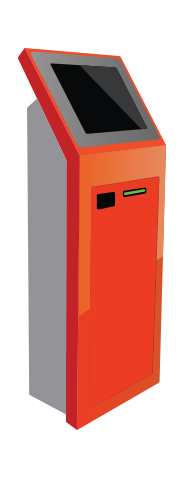 Specificații pentru carcasăSpecificații pentru carcasăSpecificații pentru carcasăTerminal pentru deservire beneficiarilorDimensiuniH  - min 1400 mm                                                  - max1450 mmW - min 550 mm      - max 600mmD  - min 450 mm     - max 480 mmTerminal pentru deservire beneficiarilorMaterial metalTerminal pentru deservire beneficiarilorCuloareroșieTerminal pentru deservire beneficiarilorAlimentare220WTerminal pentru deservire beneficiarilorAltelesuport pentru NFC Reader (mărimi L908xW65xH12,8mm), conform cerințelor cumpărătoruluiTerminal pentru deservire beneficiarilorSpecificații tehnice pentru monitorSpecificații tehnice pentru monitorSpecificații tehnice pentru monitorTerminal pentru deservire beneficiarilorMonitorLCD Touch (tactil)Terminal pentru deservire beneficiarilorDiagonală17"Terminal pentru deservire beneficiarilorRaport de aspect5:4Terminal pentru deservire beneficiarilorGrosime sticlei touch (tactil) pentru monitormin 6 mm Terminal pentru deservire beneficiarilorSpecificații tehnice pentru sistemul POSSpecificații tehnice pentru sistemul POSSpecificații tehnice pentru sistemul POSTerminal pentru deservire beneficiarilorCPU4core, 2,4GHzTerminal pentru deservire beneficiarilorMemorieSSD min 64GBTerminal pentru deservire beneficiarilorMemorie operativăDDR3 min 8GBTerminal pentru deservire beneficiarilorPorturi USB 2.0 – min 4 porturi type A, audiojack 3,5 (1 × Line-Out, 1 × Line-In)RJ-45, VGA, Wi-fi 11a/b/g/n/ac#Denumire produsSpecificații necesareSpecificații propuse1.Software pentru terminal MS Windows 10